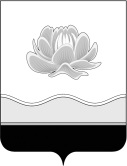 Российская Федерация  Кемеровская область Мысковский городской округСовет народных депутатов Мысковского городского округа(шестой созыв)Р Е Ш Е Н И Еот 25 октября 2018г. № 4-нО внесении изменений в Прогнозный план (программу) приватизации муниципального имущества Мысковского городского округа на 2018 год, утвержденный решением Совета народных депутатов Мысковского городского округа от 25.12.2017 № 77-нПринятоСоветом народных депутатовМысковского городского округа 23 октября 2018 годаВ соответствии с частью 2 статьи 51 Федерального закона от 06.10.2003 № 131-ФЗ «Об общих принципах организации местного самоуправления в Российской Федерации», Федеральным законом от 21.12.2001 № 178-ФЗ «О приватизации государственного и муниципального имущества», руководствуясь пунктом 29 части 2 статьи 32 и частью 3 статьи 61 Устава Мысковского городского округа, подпунктом 4.1.2 пункта 4.1 раздела 4 Положения о приватизации муниципального имущества, находящегося в собственности муниципального образования «Мысковский городской округ», утвержденного решением Мысковского городского Совета народных депутатов от 18.11.2010 № 71-н, Совет народных депутатов Мысковского городского округар е ш и л:1. Внести в Прогнозный план (программу) приватизации муниципального имущества Мысковского городского округа на 2018 год, утвержденный решением Совета народных депутатов Мысковского городского округа от 25.12.2017 № 77-н, следующие изменения:1.1. Перечень муниципального имущества, подлежащего продаже в 2018 году изложить в новой редакции:«                                                                                                                                               »;1.2. в абзаце 19 цифры «4104,00» заменить цифрами «4266,00».1.3. в абзаце 20 цифры «3747,00» заменить цифрами «3 909,00», цифры «1019,0» заменить цифрами «1140,00».2. Настоящее решение направить главе Мысковского городского округа для подписания и опубликования (обнародования) в установленном порядке. 3. Настоящее решение вступает в силу со дня, следующего за днем его официального опубликования.4. Контроль за исполнением настоящего решения возложить на комитет Совета народных депутатов Мысковского городского округа по развитию экономики, бюджету, налогам и финансам (А.М. Кульчицкий).Председатель Совета народных депутатов Мысковского городского округа                                                                       Е.В.ТимофеевГлава Мысковского городского округа					              Д.Л.Иванов№ п/пМестоположениеОписаниеПлощадь, кв.м.Срок проведения торгов1.Кемеровская область, г. Мыски, ул. Кузбасская, д.47Здание нежилое с земельным участком    S - 1831,0 кв.м.963,2I - полугодие2.Кемеровская область, г. Мыски, ул. Док, 1Здание производственное с земельным участком S - 4400,0 кв.м2603,7II - полугодие  3.Кемеровская область, г. Мыски,                        ул. Олимпийская, д. 11бПроизводственное здание № 1 с земельным участком S - 1361,0 кв.м1460,2II - полугодие4.Кемеровская область, г.Мыски, пос. Чуазас, ул. Центральная, д. 18бЗдание магазина с земельным участком S - 231,0 кв.м107,0II - полугодие 